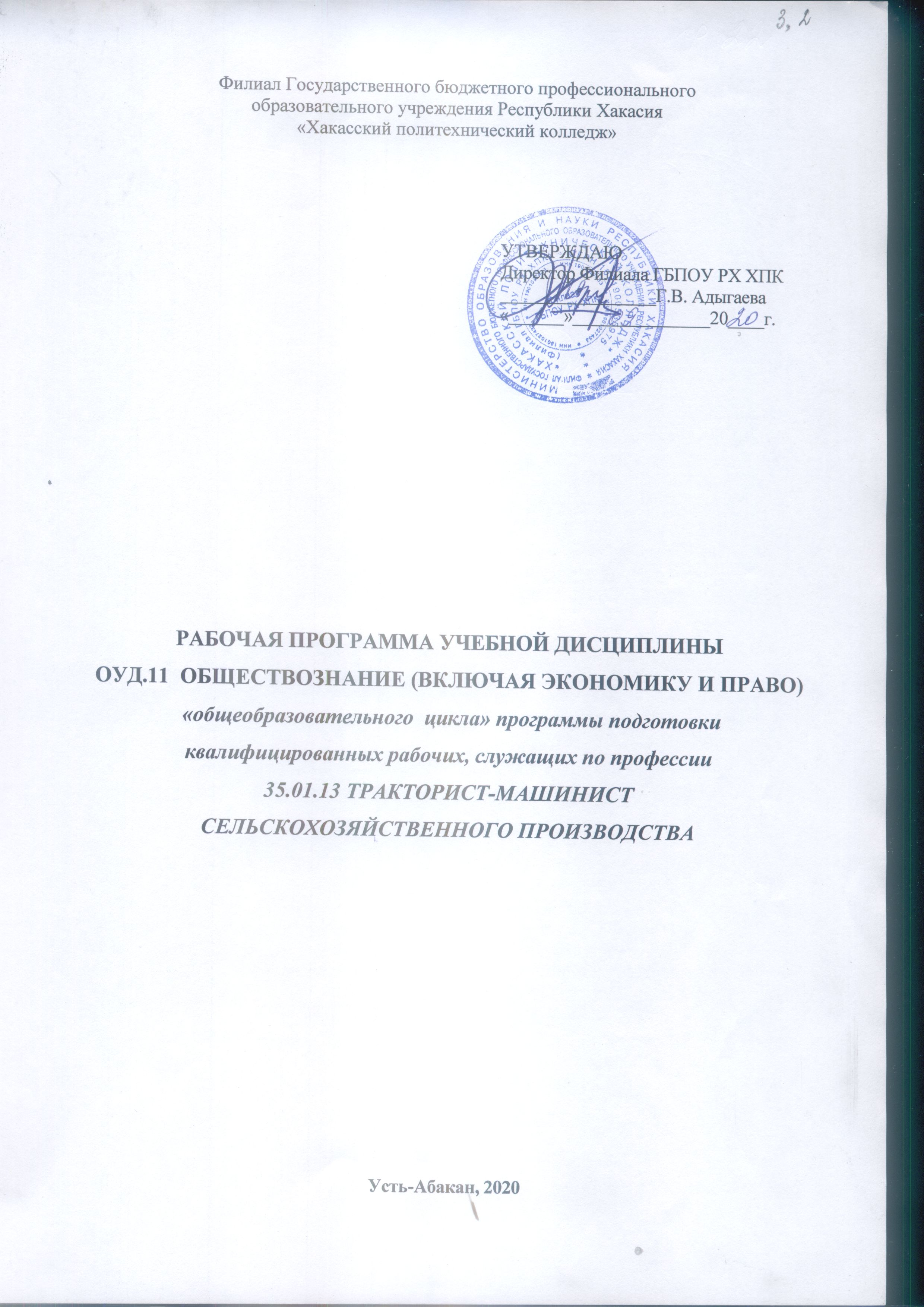 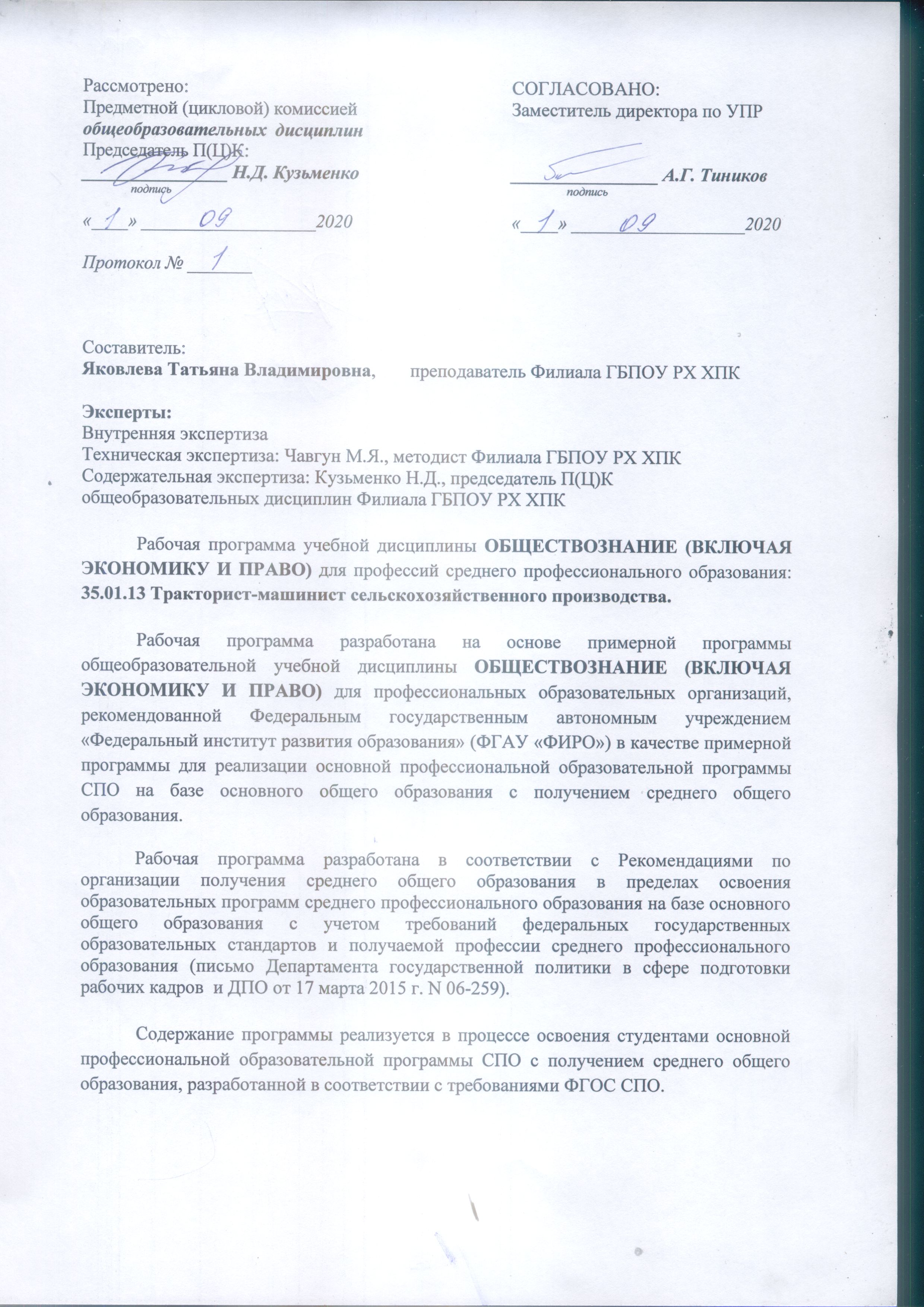 СОДЕРЖАНИЕПояснительная записка      Программа общеобразовательной учебной дисциплины «Обществознание» предназначена для изучения Обществознания  в Филиале ГБПОУ РХ «Хакасский политехнический колледж», реализующего образовательную программу среднего общего образования в пределах освоения основной профессиональной образовательной программы СПО (ОПОП СПО) на базе основного общего образования при подготовке квалифицированных рабочих.Программа разработана на основе требований ФГОС среднего общего образования, предъявляемых к структуре, содержанию и результатам освоения учебной дисциплины «Обществознание», в соответствии с Рекомендациями по организации получения среднего общего образования в пределах освоения образовательных программ среднего профессионального образования на базе основного общего образования с учетом требований федеральных государственных образовательных стандартов и получаемой профессии (письмо Департамента государственной политики в сфере подготовки рабочих кадров и ДПО Минобрнауки России от 17.03.2015 № 06-259).Содержание программы Обществознание  направлено на достижение следующих Содержание программы «Обществознание» направлено на достижение   следующихцелей:•	воспитание гражданственности, социальной ответственности, правового самосознания, патриотизма, приверженности конституционным принципам Российской Федерации;•	развитие личности на стадии начальной социализации, становление право- мерного социального поведения, повышение уровня политической, правовой и духовно-нравственной культуры подростка;•	углубление интереса к изучению социально-экономических и политико-правовых дисциплин;•	умение получать информацию из различных источников, анализировать, систематизировать ее, делать выводы и прогнозы;•	содействие формированию целостной картины мира, усвоению знаний об основных сферах человеческой деятельности, социальных институтах, нормах регулирования общественных отношений, необходимых для взаимодействия с другими людьми в рамках отдельных социальных групп и общества в целом;•	формирование мотивации к общественно полезной деятельности, повышение стремления к самовоспитанию, самореализации, самоконтролю;•	применение полученных знаний и умений в практической деятельности в различных сферах общественной жизни.В программу включено содержание, направленное на формирование у студентов компетенций, необходимых для качественного освоения основной профессиональной образовательной программы СПО на базе основного общего образования с получением среднего общего образования; программы подготовки квалифицированных рабочих  (ППКРС).В Филиале ГБПОУ РХ  ХПК  на изучение дисциплины  Обществознание по специальностям технического  профиля отведено 172  часа аудиторной нагрузки в соответствии с разъяснениями по реализации федерального государственного образовательного стандарта среднего (полного) общего образования  Основу данной программы составляет содержание, согласованное с требованиями федерального компонента стандарта среднего (полного) общего образования базового уровня. Учебная нагрузка распределена следующим образом: 1-курс (48 часов,);  2-курс (56часов);3-курс (68 часов).В программу включено содержание, направленное на формирование у студентов компетенций, необходимых для качественного освоения основной профессиональной образовательной программы СПО на базе основного общего образования с получением среднего общего образования; программы подготовки квалифицированных рабочих (ППКРС). Программа учебной дисциплины «Обществознание» уточняет содержание учебного материала, последовательность его изучения, распределение учебных часов, тематику индивидуальных  проектов, виды самостоятельных работ с учетом специфики программ подготовки квалифицированных рабочих.общая характеристика учебной дисциплины «НАЗВАНИЕ» Учебная дисциплина «Обществознание» имеет интегративный характер, основанный на комплексе общественных наук, таких как философия, социология, экономика, политология, культурология, правоведение, предметом которых являются научные знания о различных аспектах жизни, развитии человека и общества, влиянии социальных факторов на жизнь каждого человека.Содержание учебной дисциплины направлено на формирование четкой гражданской позиции, социально-правовой грамотности, навыков правового характера, необходимых обучающимся для реализации социальных ролей, взаимодействия с окружающими людьми и социальными группами.Особое внимание уделяется знаниям о современном российском обществе, проблемах мирового сообщества и тенденциях развития современных цивилизационных процессов, роли морали, религии, науки и образования в жизни человеческого общества, а также изучению ключевых социальных и правовых вопросов, тесно связанных с повседневной жизнью.Отбор содержания учебной дисциплины осуществлялся на основе следующих принципов: учет возрастных особенностей обучающихся, практическая направленность обучения, формирование знаний, которые обеспечат обучающимся успешную адаптацию к социальной реальности, профессиональной деятельности, исполнению общегражданских ролей.Реализация содержания учебной дисциплины «Обществознание» предполагает дифференциацию уровней достижения студентами различных целей. Так, уровень функциональной грамотности может быть достигнут как в освоении наиболее распространенных в социальной среде средствах массовых коммуникаций понятий и категорий общественных наук, так и в области социально-практических знаний, обеспечивающих успешную социализацию в качестве гражданина РФ.На уровне ознакомления осваиваются такие элементы содержания, как сложные теоретические понятия и положения социальных дисциплин, специфические особенности социального познания, законы общественного развития, особенности функционирования общества как сложной, динамично развивающейся, самоорганизующейся системы.В процессе освоения учебной дисциплины у студентов закладываются целостные представления о человеке и обществе, деятельности человека в различных сферах, экономической системе общества, социальных нормах, регулирующих жизнедеятельность гражданина. При этом они должны получить достаточно полные представления о возможностях, которые существуют в нашей стране для продолжения образования и работы, самореализации в разнообразных видах деятельности, а также о путях достижения успеха в различных сферах социальной жизни.При освоении профессий СПО  технического профиля профессионального образования интегрированная учебная дисциплина «Обществознание», включающая экономику и право, изучается на базовом уровне ФГОС среднего общего образования. Изучение обществознания завершается подведением итогов в форме дифференцированного зачета  в рамках промежуточной аттестации студентов в процессе освоения ОПОП СПО на базе основного общего образования с получением среднего общего образования (ППКРС). Обучающиеся на 1 курсе выполняют 6 практических работ, темы которых позволят на следующем курсе выполнить индивидуальны  проект. Выполнение индивидуального проекта планируется на 2 курсе. Темы возможных индивидуальных проектов доводятся до обучающихся в начале первого курса, таким образом, у студентов есть возможность начать работу над проектом значительно раньше.место учебной дисциплины в учебном планеИнтегрированная учебная дисциплина «Обществознание» является учебным предметом обязательной предметной области «Общественные науки» ФГОС среднего общего образования.В профессиональных образовательных организациях, реализующих образовательную программу среднего общего образования в пределах освоения ОПОП СПО на базе основного общего образования, учебная дисциплина «Обществознание»  изучается в общеобразовательном цикле учебного плана ОПОП СПО на базе основного общего образования с получением среднего общего образования (ППКРС).В учебных планах ППКРС, место учебной дисциплины — в составе общеобразовательных учебных дисциплин по выбору, формируемых из обязательных предметных областей ФГОС среднего общего образования, для профессий СПО соответствующего профиля профессионального образования.тематическое планированиеСодержание учебной дисциплины1-курсВведениеОбществознание как учебный курс. Социальные науки. Специфика объекта их изучения. Актуальность изучения обществознания при освоении профессий СПО.1.Человек и общество1.1..Природа человека, врожденные и приобретенные качестваФилософские представления о социальных качествах человека. Человек, индивид, личность. Деятельность и мышление. Виды деятельности. Творчество. Человек в учебной и трудовой деятельности. Основные виды профессиональной деятельности. Выбор  профессии.  Профессиональное самоопределениеФормирование характера, учет особенностей характера в общении и профессиональной деятельности. Потребности, способности и интересы.Социализация  личности. Самосознание и социальное поведение. Цель и смысл человеческой жизни.Проблема познаваемости мира. Понятие истины, ее критерии. Виды человеческих знаний. Основные особенности научного мышления.. Проблема познаваемости мира. Понятие истины, ее критерии. Виды человеческих знаний. Мировоззрение. Типы мировоззрения. Основные особенности научного мышления. Свобода человека и ее ограничители (внутренние — со стороны самого человека и внешние — со стороны общества). Выбор и ответственность за его последствия. Гражданские качества личности.Человек в группе. Многообразие мира общения. Межличностное общение и взаимодействие. Истоки конфликтов в среде молодежи. 1.2Общество как сложная системаПредставление об обществе как сложной динамичной системе. Подсистемы и элементы общества. Специфика общественных отношений. Основные институты общества, их функции.Общество и природа. Значение техногенных революций: аграрной, индустриальной, информационной. Противоречивость воздействия людей на природную среду.Особенности современного мира. Процессы глобализации. Антиглобализм, его причины и проявления. Современные войны, их опасность для человечества. Терроризм как важнейшая угроза современной цивилизации. Глобальные проблемы человечества. Социальные и гуманитарные аспекты глобальных проблем.Практические занятияМировоззрение. Типы мировоззрения. Межличностное общение и взаимодействие. Истоки конфликтов в среде молодежи. Глобальные проблемы человечества2.Духовная культура человека и общества2.1.Духовная культура личности и обществаПонятие о культуре. Духовная культура личности и общества, ее значение в общественной жизни. Культура народная, массовая и элитарная. Экранная культура — продукт информационного общества. Особенности молодежной субкультуры. Проблемы духовного кризиса и духовного поиска в молодежной среде. Формирование ценностных установок, идеалов, нравственных ориентиров. Взаимодействие и взаимосвязь различных культур. Культура общения, труда, учебы, поведения в обществе. Этикет. Учреждения культуры. Государственные гарантии свободы доступа к культурным ценностям.2.2.Наука и образование в современном  миреНаука. Естественные и социально-гуманитарные науки. Значимость труда ученого, его особенности. Свобода научного поиска. Ответственность ученого перед обществом.Образование как способ передачи знаний и опыта. Роль образования в жизни современного человека и общества. Правовое регулирование образования. Порядок приема в образовательные учреждения профессионального образования. Система образования в Российской Федерации. Государственные гарантии в получении образования.  Профессиональное образование. 2.3.Мораль, искусство и религия как элементы духовной культурыМораль. Основные принципы и нормы морали. Гуманизм. Добро и зло. Долг и совесть. Моральный выбор. Моральный самоконтроль личности. Моральный идеал. Религия как феномен культуры. Мировые религии. Религия и церковь в современном мире. Свобода совести. Религиозные объединения Российской Федерации.Искусство и его роль в жизни людей. Виды искусств.Практические занятия Виды культуры. . Взаимодействие и взаимосвязь различных культур.Роль образования в жизни человека и общества. Кем быть? Проблема выбора профессии. Религия и церковь в современном мире.2-курс3.Экономика3.1.Экономика и экономическая наука. Экономические системыЭкономика семьи. Экономика как наука и хозяйство. Главные вопросы экономики. Потребности. Выбор и альтернативная стоимость. Ограниченность ресурсов. Факторы  производства.Разделение труда, специализация и обмен. Типы экономических систем: традиционная, централизованная (командная) и рыночная экономика.3.2.Рынок. Фирма. Роль государства в экономикеРынок одного товара. Спрос. Факторы спроса. Предложение. Факторы предложения. Рыночное равновесие. Основные рыночные структуры: совершенная и несовершенная конкуренция. Роль фирм в экономике. Издержки, выручка, прибыль. Производительность труда. Основные организационные формы бизнеса в России. Основные источники финансирования бизнеса. Акции и облигации. Фондовый рынок. Основы менеджмента и маркетинга. Деньги. Процент. Банковская система. Роль Центрального банка. Основные операции коммерческих банков. Инфляция. Виды, причины и последствия инфляции. Антиинфляционные меры. Основы денежной политики государства.Частные и общественные блага. Функции государства в экономике. Понятие ВВП и его структура. Экономический рост и развитие. Экономические циклы. Виды на- логов. Государственные расходы. Государственный бюджет. Государственный долг. Основы налоговой политики государства.3.3.Рынок труда и безработицаСпрос на труд и его факторы. Предложение труда. Факторы предложения труда. Роль профсоюзов и государства на рынках труда. Человеческий капитал. Понятие безработицы, ее причины и экономические последствия. Рациональный потребитель. Защита прав потребителя. Основные доходы и расходы семьи. Реальный и номинальный  доход.  Сбережения.3.4.Основные проблемы экономики России. Элементы международной экономикиСтановление современной рыночной экономики России. Особенности современной экономики России, ее экономические институты. Основные проблемы экономики России  и ее регионов. Экономическая политика Российской Федерации. Россия в мировой экономике.Организация международной торговли. Государственная политика в области международной торговли. Глобальные экономические проблемы.Практические занятияЭкономика как наука. Типы экономических систем. Факторы спроса и предложения. Функции государства в экономике.Причины безработицы и трудоустройство. Особенности современной экономики России.4.Социальные  отношения4.1.Социальная роль и стратификацияСоциальные отношения. Понятие о социальных общностях и группах. Социальная стратификация. Социальная мобильность.Социальная роль. Многообразие социальных ролей в юношеском возрасте. Социальные роли человека в семье и трудовом коллективе.Социальный статус и престиж. Престижность  профессиональной  деятельности.4.2.Социальные нормы и конфликтыСоциальный контроль. Виды социальных норм и санкций. Самоконтроль. Девиантное поведение, его формы, проявления. Профилактика негативных форм девиантного поведения среди молодежи. Опасность наркомании, алкоголизма. Социальная и личностная значимость здорового образа жизни.Социальный конфликт. Причины и истоки возникновения социальных конфликтов. Пути разрешения социальных конфликтов.4.3.Важнейшие социальные общности и группыОсобенности социальной стратификации в современной России. Демографические, профессиональные, поселенческие и иные группы.Молодежь как социальная группа. Особенности молодежной политики в Российской Федерации.Этнические общности. Межнациональные отношения, этносоциальные конфликты, пути их разрешения. Конституционные принципы национальной политики в Российской Федерации.Семья как малая социальная группа. Семья и брак. Современная демографическая ситуация в Российской Федерации. Семейное право и семейные правоотношения. Понятие семейных правоотношений. Порядок, условия заключения и расторжения брака. Права и обязанности супругов. Брачный договор. Правовые отношения родителей и детей. Опека и попечительство.Практические занятия Социальная стратификация. Виды социальных норм.Социальные конфликты.Социальная стратификация в современной России. Межнациональные отношения.Семья в современной России.5.Политика5.1.Политика и власть. Государство в политической системеПонятие власти. Типы общественной власти. Политика как общественное явление. Политическая система, ее внутренняя структура. Политические институты. Государство как политический институт. Признаки государства. Государственный суверенитет.Внутренние и внешние функции государства. Особенности функционального на- значения современных государств. Межгосударственная интеграция, формирование надгосударственных институтов — основные особенности развития современной по- литической системы.Формы государства: формы правления, территориально-государственное устройство, политический режим. Типология политических режимов. Демократия,  ее основные ценности и признаки. Условия формирования демократических институтов и традиций.Правовое государство, понятие и признаки.5.2.Участники политического процессаЛичность и государство. Политический статус личности. Политическое участие и его типы. Причины и особенности экстремистских форм политического участия. Политическое лидерство. Лидеры и ведомые. Политическая элита, особенности ее формирования в современной России.Гражданское общество и государство. Гражданские инициативы.Отличительные черты выборов в демократическом обществе. Абсентеизм, его при- чины и опасность. Избирательная кампания в Российской Федерации.Политические партии и движения, их классификация. Современные идейно- политические системы: консерватизм, либерализм, социал-демократия, коммунизм. Законодательное регулирование деятельности партий в Российской Федерации.Роль средств массовой информации в политической жизни общества.Практические занятияПолитическая система общества, ее структура. Государство в политической системе общества. Функции государства.Формы государства.Гражданское общество и правовое государство. Избирательное право в Российской Федерации. Личность и государство.6.Право6.1.Правовое  регулирование  общественных отношенийЮриспруденция как общественная наука.Право в системе социальных норм. Правовые и моральные нормы.Система права: основные институты, отрасли права. Частное и публичное право. Основные формы права. Нормативные правовые акты и их характеристика. По- рядок принятия и вступления в силу законов в РФ. Действие нормативных правовых актов во времени, в пространстве и по кругу лиц. Правовые отношения и их структура. Правомерное и противоправное поведение. Виды противоправных поступков.Юридическая ответственность и ее задачи.6.2.Основы конституционного права Российской ФедерацииКонституционное право как отрасль российского права. Основы конституционного строя Российской Федерации. Система государственных органов Российской Феде- рации. Законодательная власть. Исполнительная власть. Институт президентства. Местное  самоуправление.Правоохранительные органы Российской Федерации. Судебная система Российской Федерации. Адвокатура. Нотариат.Понятие гражданства. Порядок приобретения и прекращения гражданства в РФ. Основные конституционные права и обязанности граждан в России.Право граждан РФ участвовать в управлении делами государства. Право на благоприятную окружающую среду.Обязанность защиты Отечества. Основания отсрочки от военной службы. Международная защита прав человека в условиях мирного и военного времени.6.3.Отрасли  российского права. Законодательство РФ.Гражданское право и гражданские правоотношения. Физические лица. Юридические лица. Гражданско-правовые договоры. Правовое регулирование предпринимательской деятельности. Имущественные права. Право собственности на движимые и недвижимые вещи, деньги, ценные бумаги. Право на интеллектуальную  собственность. Основания приобретения права собственности: купля-продажа, мена, наследование, дарение.Личные неимущественные права граждан: честь, достоинство, имя. Способы за- щиты имущественных и неимущественных прав.Трудовое право и трудовые правоотношения. Понятие трудовых правоотношений. Занятость и трудоустройство. Органы трудоустройства. Порядок приема на работу. Трудовой договор: понятие и виды, порядок заключения и расторжения. Правовое регулирование трудовой деятельности несовершеннолетних. Коллективный договор. Роль профсоюзов в трудовых правоотношениях. Трудовые споры и порядок их разрешения. Заработная плата. Правовые основы социальной защиты и социального обеспечения. Административное право и административные правоотношения.   Административные проступки. Административная ответственность.Уголовное право. Преступление как наиболее опасное противоправное деяние. Состав преступления. Уголовная ответственность. Особенности уголовной ответственности несовершеннолетних.  Обстоятельства,  исключающие  уголовную ответственность.Практические занятияПраво в системе социальных норм. Система права. Формы права.Конституционное  право.Права и обязанности человека и гражданина. Гражданское право.Трудовое право. Административное право. Уголовное право.Примерные темы  индивидуальных проектовВлияние характера человека на его взаимоотношения с окружающими людьми.Глобальные проблемы человечества.Современная массовая культура: достижение или деградация?Кем быть? Проблема выбора профессии.Современные религии.Структура современного рынка товаров и услуг.Безработица в современном мире: сравнительная характеристика уровня и причин безработицы в разных странах.Я и мои социальные роли.Современные социальные конфликты.Современная молодежь: проблемы и перспективы.Формы участия личности в политической жизни.Политические партии современной России.Развитие прав человека в ХХ — начале XXI века.Характеристика отрасли российского права (на выбор).характеристика основных видов учебной деятельности студентовСодержание обучения. Характеристика основных видов деятельности студентов (на уровне учебных действий)СОДЕРЖАНИЕ ПРОФИЛЬНОЙ СОСТАВЛЯЮЩЕЙ35.01.13 ТРАКТОРИСТ-МАШИНИСТ СЕЛЬСКОХОЗЯЙСТВЕННОГО ПРОИЗВОДСТВАДля технического профиля:- овладение понятийным аппаратом и научными методами познания в объёме, необходимом для дальнейшего образования и самообразования;- умение логично, ясно и точно формулировать и аргументировано излагать свои мысли, применять индуктивные и дедуктивные способы рассуждений;- умение привлекать изученный материал и использовать различные источники информации, в том числе локальных и глобальной сетей, для решения учебных проблем; анализировать, систематизировать, критически оценивать и интерпретировать информацию, в том числе передаваемую по каналам средств массовой информации и по Интернету;- умение анализировать конкретные жизненные ситуации, различные стратегии решения задач, выбирать и реализовывать способы поведения, самостоятельно планировать и осуществлять учебную деятельность;- коммуникативные навыки, готовность выслушать и понять другую точку зрения, корректность и толерантность в общении, участие в дискуссиях, в том числе в социальных сетях;- приобретение начального опыта и навыков исследовательской деятельности и публичного представления её результатов, в том числе с использованием средств информационных и коммуникационных технологий.          Таким образом, программа ориентирует на приоритетную роль процессуальных характеристик учебной работы, зависящих от профиля профессиональной подготовки, акционирует значение получения опыта использования обществознания в содержательных и профессионально значимых ситуациях по сравнению с  формально-уровневыми результативными характеристиками обучения.учебно-методическое и материально-техническое обеспечение программыучебной дисциплины «НАЗВАНИЕ»Требования к минимальному материально-техническому обеспечениюРеализация программы дисциплины требует наличия учебного кабинета Оборудование учебного кабинета:-  аудиторная мебель для обучающихся,- рабочее место для преподавателя,- учебная доска.Кабинет предназначен для проведения учебных занятий по Истории и Обществознанию.  Помещение кабинета  удовлетворяет требованиям Санитарно-эпидемиологических правил и нормативов (СанПиН 2.4.2 № 178-02) и  оснащено специализированной учебной мебелью и средствами обучения, достаточными для выполнения требований к уровню подготовки обучающихся.Рекомендуемая литератураДля преподавателей1. Л. Н. Боголюбов, А. Ю. Лазебников  «Обществознание» 10-11класс, М., Просвещение 2012г2.Методические рекомендации к курсу «Человек и общество» 10-11 класс, 2010г. Конституция Российской Федерации 1993 г. (последняя редакция).Водный кодекс РФ (введен в действие Федеральным законом от 03.06.2006 № 74-ФЗ) // СЗ РФ. — 2006. — № 23. — Ст.  2381.Гражданский кодекс РФ. Ч. 1 (введен в действие Федеральным законом от 30.11.1994№ 51-ФЗ) // СЗ РФ. — 1994. — № 32. — Ст. 3301.Гражданский кодекс РФ. Ч. 2 (введен в действие Федеральным законом от 26.01.1996№ 14-ФЗ) // СЗ РФ. — 1996. — № 5. — Ст. 410.Гражданский кодекс РФ. Ч. 3 (введен в действие Федеральным законом от 26.11.2001№ 46-ФЗ) // СЗ РФ. — 2001. — № 49. — Ст. 4552.Гражданский кодекс РФ. Ч. 4 (введен в действие Федеральным законом от 18.12.2006№ 230-ФЗ) // СЗ РФ. — 2006. — № 52 (ч. I). — Ст. 5496.Земельный кодекс РФ (введен в действие Федеральным законом от 25.10.2001 № 136-ФЗ) // СЗ РФ. — 2001. — № 44. — Ст.  4147.Кодекс РФ об административных правонарушениях (введен в действие Федеральным за- коном от 30.12.2001 № 195-ФЗ) // СЗ РФ. — 2002. — № 1 (Ч. I). — Ст.   1.Трудовой кодекс РФ (введен в действие Федеральным законом от 30.12.2001 № 197-ФЗ) // СЗ РФ. — 2002. — № 1 (Ч. I). — Ст. 3.Уголовный кодекс РФ (введен в действие Федеральным законом от 13.06.1996 № 63-ФЗ) // СЗ РФ. — 1996. — № 25. — Ст.  2954.Закон РФ от 07.02.1992 № 2300-1 «О защите прав потребителей» // СЗ РФ. — 1992. —№ 15. — Ст. 766.Закон РФ от 19.04.1991 № 1032-1 «О занятости населения в Российской Федерации» // Ведомости Съезда народных депутатов РФ и ВС РФ. — 1991. — № 18. — Ст. 566.Закон РФ от 31.05.2002 № 62-ФЗ «О гражданстве Российской Федерации» // СЗ РФ. — 2002. Закон РФ от 21.02.1992 № 2395-1 «О недрах» (с изм. и доп.) // СЗ РФ. — 1995. — № 10. — Ст. 823.Закон РФ от 11.02.1993 № 4462-1 «О Нотариате» (с изм. и доп.) // СЗ РФ. —  1993.Федеральный закон от 31.05.2002 г. № 63-ФЗ «Об адвокатской деятельности и адвокатуре в Российской Федерации» // СЗ РФ. — 2002.Федеральный закон от 29.12.2012 № 273-ФЗ «Об образовании в Российской Федерации» // СЗ РФ. — 2012.Федеральный закон от 30.03.1999 № 52-ФЗ «О санитарно-эпидемиологическом благопо- лучии населения» // СЗ РФ. — 1999. — № 14. — Ст.  1650.Федеральный закон от 10.01.2002 № 7-ФЗ «Об охране окружающей среды» // СЗ РФ. — 2002. — № 2. — Ст. 133.Федеральный закон от 24.04.1995 № 52-ФЗ «О животном мире» // Российская газета. — 1995. — 4 мая.Федеральный закон от 04.05.1999 № 96-ФЗ «Об охране атмосферного воздуха» // СЗ РФ. — 1999. — № 18. — Ст. 2222.Указ Президента РФ от 16.05.1996 № 724 «О поэтапном сокращении применения смерт- ной казни в связи с вхождением России в Совет Европы» // Российские вести. — 1996. — 18 мая.Указ Президента РФ от 07.05.2012 № 596 «О долгосрочной государственной экономической политике» // Российская газета. — 2012. — 9 мая.Приказ Министерства образования и науки РФ от 17.05.2012 № 413 «Об утверждении федерального государственного образовательного стандарта среднего (полного) общего образования» (зарегистрирован в Минюсте РФ 07.06.2012 № 24480).Приказ Минобрнауки России от 29.12.2014 № 1645 «О внесении изменений в Приказ Министерства образования и науки Российской Федерации от 17.05.2012 № 413 “Об утверждении федерального государственного образовательного стандарта среднего (полного) общего образования”».Письмо Департамента государственной политики в сфере подготовки рабочих кадров и ДПО Министерства образования и наука РФ от 17.03.2015 № 06-259 «Рекомендации по организации получения среднего общего образования в пределах освоения образовательных программ среднего профессионального образования на базе основного общего образования с учетом требований федеральных государственных образовательных стандартов и получаемой профессии или специальности среднего профессионального образования».Готовимся к Единому государственному экзамену. Обществоведение. — М., 2014. Единый государственный экзамен. Контрольные измерительные материалы. Общество-знание. — М., 2014.Учебно-тренировочные материалы для сдачи ЕГЭ. — М., 2014.Интернет-ресурсыwww.openclass.ru (Открытый класс: сетевые образовательные сообщества).www.school-collection.edu.ru (Единая коллекция цифровых образовательных ресурсов). www.festival.1september.ru (Фестиваль педагогических идей «Открытый урок»). www.base.garant.ru («ГАРАНТ» — информационно-правовой портал). www.istrodina.com (Российский исторический иллюстрированный журнал  «Родина»).Для студентов1. Обществознание ,учебник для 10-11 классов образовательных учреждений в 2-х частях, базовый уровень, М. Просвещение 2012г2.Важенин А. Г. Обществознание для профессий и специальностей технического, естественно- научного, гуманитарного профилей: учебник. — М., 2015.3.Важенин А. Г. Обществознание для профессий и специальностей технического, естественно- научного, гуманитарного профилей. Практикум. — М., 2014.Интернет-ресурсыwww.openclass.ru (Открытый класс: сетевые образовательные сообщества).www.school-collection.edu.ru (Единая коллекция цифровых образовательных ресурсов). www.festival.1september.ru (Фестиваль педагогических идей «Открытый урок»). www.base.garant.ru («ГАРАНТ» — информационно-правовой портал). www.istrodina.com (Российский исторический иллюстрированный журнал  «Родина»).Приложение 1обязательноерезультаты освоения учебной дисциплиныОсвоение содержания учебной дисциплины «Обществознание» обеспечивает достижение студентами следующих результатов:•	личностных:сформированность  мировоззрения,  соответствующего  современному уровнюразвития общественной науки и практики, основанного на диалоге культур, а также различных форм общественного сознания, осознание своего места в поликультурном мире;российская гражданская идентичность, патриотизм, уважение к своему народу, чувство ответственности перед Родиной, уважение государственных символов (герба, флага, гимна);гражданская позиция в качестве активного и ответственного члена российского общества, осознающего свои конституционные права и обязанности, уважающего закон и правопорядок, обладающего чувством собственного достоинства, осознанно принимающего традиционные национальные и обще человеческие, гуманистические и демократические ценности;толерантное сознание и поведение в поликультурном мире, готовность и способность вести диалог с другими людьми, достигать в нем взаимопонимания, учитывая позиции всех участников, находить общие цели и сотрудничать для их достижения; эффективно разрешать конфликты;готовность и способность к саморазвитию и самовоспитанию в соответствии с общечеловеческими ценностями и идеалами гражданского общества, к самостоятельной, творческой и ответственной деятельности; сознательное отношение к непрерывному образованию как условию успешной профессиональной и общественной деятельности;осознанное отношение к профессиональной деятельности как возможности участия в решении личных, общественных, государственных, общенациональных проблем;ответственное отношение к созданию семьи на основе осознанного принятия ценностей семейной жизни;•	метапредметных:умение самостоятельно определять цели деятельности и составлять  планы деятельности; самостоятельно осуществлять, контролировать и корректировать деятельность; использовать все возможные ресурсы для достиженияпоставленных целей и реализации планов деятельности; выбирать успешные стратегии в различных ситуациях;владение навыками познавательной, учебно-исследовательской и проектной деятельности в сфере общественных наук, навыками разрешения проблем; способность и готовность к самостоятельному поиску методов решения практических задач, применению различных методов познания;готовность и способность к самостоятельной информационно-познавательной деятельности, включая умение ориентироваться в различных источниках социально-правовой и экономической информации, критически оценивать и интерпретировать информацию, получаемую из различных источников;умение использовать средства информационных и коммуникационных технологий в решении когнитивных, коммуникативных и организационных задач с соблюдением требований эргономики, техники безопасности, гигиены, ресурсосбережения, правовых и этических норм, норм информационной безопасности;умение определять назначение и функции различных социальных, экономических и правовых институтов;умение самостоятельно оценивать и принимать решения, определяющие стратегию поведения, с учетом гражданских и нравственных ценностей;владение языковыми средствами: умение ясно, логично и точно излагать свою точку зрения, использовать адекватные языковые средства, понятийный аппарат обществознания;•	предметных:сформированность знаний об обществе как целостной развивающейся системев единстве и взаимодействии его основных сфер и институтов;владение базовым понятийным аппаратом социальных наук;владение умениями выявлять причинно-следственные, функциональные, иерархические и другие связи социальных объектов и процессов;сформированнность представлений об основных тенденциях и возможных перспективах развития мирового сообщества в глобальном мире;сформированность представлений о методах познания социальных явлений и процессов;владение умениями применять полученные знания в повседневной жизни, прогнозировать последствия принимаемых решений;сформированнность навыков оценивания социальной информации, умений поиска информации в источниках различного типа для реконструкции не- достающих звеньев с целью объяснения и оценки разнообразных явлений и процессов  общественного развития.В процессе освоения дисциплины у студентов должны формироваться общие компетенции (ОК):ОК 1. Понимать сущность и социальную значимость своей будущей профессии, проявлять к ней устойчивый интерес.ОК 2. Организовывать собственную деятельность, исходя из цели и способов ее достижения, определенных руководителем.ОК 3. Анализировать рабочую ситуацию, осуществлять текущий и итоговый контроль, оценку и коррекцию собственной деятельности, нести ответственность за результаты своей работы.ОК 4. Осуществлять поиск информации, необходимой для эффективного выполнения профессиональных задач.ОК 5. Использовать информационно-коммуникационные технологии в профессиональной деятельности.ОК 6. Работать в команде, эффективно общаться с коллегами, руководством, клиентами.ОК 7. Организовать собственную деятельность с соблюдением требований охраны труда и экологической безопасности.ОК 7. Исполнять воинскую обязанность, в том числе с применением полученных профессиональных знаний (для юношей).ОК 8. Исполнять воинскую обязанность, в том числе с применением полученных профессиональных знаний (для юношей).Приложение 2обязательноеКОНКРЕТИЗАЦИЯ ОСВОЕНИЯ УЧЕБНОЙ ДИСЦИПЛИНЫ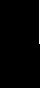 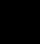 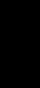 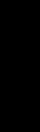 Приложение 3обязательноеТЕХНОЛОГИИ ФОРМИРОВАНИЯ ОКЛИСТ ИЗМЕНЕНИЙ И ДОПОЛНЕНИЙ, ВНЕСЕННЫХ В РАБОЧУЮ ПРОГРАММУ№ урокаНазвание разделов и темНазвание разделов и темМакс.учебн.нагрузка студ. (час) ,Самостоятельная учебная работа студентов, час.Кол-во обязательной аудиторной учебной нагрузки  при очной форме обучения, часыКол-во обязательной аудиторной учебной нагрузки  при очной форме обучения, часы№ урокаНазвание разделов и темНазвание разделов и темМакс.учебн.нагрузка студ. (час) ,Самостоятельная учебная работа студентов, час.Всегов т.ч. лаборатор-ные и практичес-кие занятия12234561курс (20\28)1курс (20\28)484861-2ВведениеВведение22Раздел 1. 1. Человек и общество Раздел 1. 1. Человек и общество 18183Тема 1.1. Природа человека, врожденные и приобретенные качества Тема 1.1. Природа человека, врожденные и приобретенные качества 12123-4Природа человека. Человек, индивид, личность.Природа человека. Человек, индивид, личность.225-6Деятельность и мышление. Виды деятельностиДеятельность и мышление. Виды деятельности227-8Человек в учебной и трудовой деятельности.Человек в учебной и трудовой деятельности.229-10Социализация личности. Социализация личности. 2211-12Понятие истины, ее критерии. Мировоззрение. Типы мировоззренияПонятие истины, ее критерии. Мировоззрение. Типы мировоззрения2213-14Межличностное общение и взаимодействие. (Влияние характера человека на его взаимоотношения с окружающими людьми)Межличностное общение и взаимодействие. (Влияние характера человека на его взаимоотношения с окружающими людьми)221Тема  1.2. Общество как сложная системаТема  1.2. Общество как сложная система6615-16Сферы общественной жизни Общественные отношения.Сферы общественной жизни Общественные отношения.2217-18Противоречивость воздействия людей на природную среду (Глобальные проблемы человечества.)Противоречивость воздействия людей на природную среду (Глобальные проблемы человечества.)22119-20Терроризм как важнейшая угроза современной цивилизации.Терроризм как важнейшая угроза современной цивилизации.221Раздел  2. Духовная культура человека и общества Раздел  2. Духовная культура человека и общества 26262Тема  2.1. Духовная культура личности и общества.                                 Тема  2.1. Духовная культура личности и общества.                                 2221-22 Виды культур. ( Современная массовая культура: достижение или деградация?) Виды культур. ( Современная массовая культура: достижение или деградация?)221Тема 2.2. Наука и образование в современном миреТема 2.2. Наука и образование в современном мире121223-24Наука в современном обществе. Функции наукиНаука в современном обществе. Функции науки2225-26Естественные и социально-гуманитарные науки.Естественные и социально-гуманитарные науки.2227-28Образованный человек (Кем быть? Проблема выбора профессии).Образованный человек (Кем быть? Проблема выбора профессии).22129-30Роль государства в российском образованииРоль государства в российском образовании2231-32Правовое регулирование образования. Порядок приема в образовательные учреждения профессионального образования.Правовое регулирование образования. Порядок приема в образовательные учреждения профессионального образования.2233-34Отношение молодежи к образованию. Мораль.Отношение молодежи к образованию. Мораль.22Тема 2.3. Мораль, искусство и религия как элементы духовной культуры Тема 2.3. Мораль, искусство и религия как элементы духовной культуры 121235-36ГуманизмГуманизм2237-38Золотое правило моралиЗолотое правило морали2239-40Религия как феномен культуры. Мировые религии.Религия как феномен культуры. Мировые религии.2241-42Религии и  церковь в современном мире. Религиозные конфликтыРелигии и  церковь в современном мире. Религиозные конфликты2243-44Искусство. Виды искусстваИскусство. Виды искусства2245-46Тенденции духовной жизни современной РоссииТенденции духовной жизни современной России2247-48Повторение  основных понятий курса.Повторение  основных понятий курса.22 	2 КУРС  (28\28) 	2 КУРС  (28\28) 	2 КУРС  (28\28) 	2 КУРС  (28\28) 	2 КУРС  (28\28) 	2 КУРС  (28\28) 	2 КУРС  (28\28)Раздел 3. Экономика32321Тема 3.1. Экономика и экономическая наука. Экономические системы881-21-2Экономика: теория и практика.223-43-4Типы экономических систем.225-65-6Экономика потребителя.2217-87-8Экономические системы22Тема 3.2. Рынок. Фирма. Роль государства в экономике169-109-10Рынок.2211-1211-12Основы микроэкономики.2213-1413-14Конкуренция    и    ее    роль    в функционировании рыночной системы хозяйства2215-1615-16Виды конкуренции2217-1817-18Фирмы в экономике2219-2019-20Государственное регулирование экономики22Тема 3.3. Рынок труда и безработица2221-2221-22Причины и виды безработицы.22Тема 3.4. Основные проблемы экономики России.8823-2423-24Элементы международной  экономики в России2225-2625-26Особенности рыночной экономики Российской Федерации.2227-2827-28Мировая экономика.2229-3029-30Мировые кризисы ,причины и последствия22Раздел 4. Социальные отношения2626Тема 4.1. Социальная роль и стратификация6631-3231-32Социальные общности и группы.2233-3433-34Социальные страты. Многообразие социальных ролей.2235-3635-36Социальный статус и престиж		22Тема 4.2. Социальные нормы и конфликты101037-3837-38Социальный контроль.2239-4039-40Социальный конфликт.2241-4241-42Социальные нормы2243-4443-44Причины социальных конфликтов, способы их преодоления2245-4645-46Социальное поведение22Тема 4.3. Важнейшие социальные общности и группы 101047-4847-48Социальная стратификация современной России	2249-5049-50Этнические общности и межнациональные отношения.2251-5251-52Стратификация и мобильность2253-5453-54Современная демографическая ситуация2255-5655-56Повторение основных понятий курса.22	3 КУРС  (20\48)	3 КУРС  (20\48)	3 КУРС  (20\48)	3 КУРС  (20\48)	3 КУРС  (20\48)	3 КУРС  (20\48)	3 КУРС  (20\48)Раздел 5. Политика 1414Тема 5.1. Политика и власть. Государство в политической системе 12121-21-2Политическая система общества 223-43-4Государство как важный институт политической системы.225-65-6Формы государства227-87-8Политические режимы.229-109-10Антикоррупционная политика РФ2211-1211-12Антитеррористическая политика России2213-1413-14Террористические акты современности	22Тема 5.2. Участники политического процесса101015-1615-16Личность и государство.2217-1817-18Избирательная система в демократическом обществе2219-2019-20Выборы2221-2221-22Политический процесс223-2423-24Средства  массовой информации в22Раздел 6. Право4646Тема 6.1. Правовое регулирование общественных отношений101025-2625-26Юриспруденция как общественная наука2227-2827-28Основные формы права.2229-3029-30Правовые отношения и их структура2231-3231-32Правовое регулирование отношений в области образования2233-3433-34Правовое регулирование гражданских правоотношений.22Тема 6.2. Основы конституционного права Российской Федерации141435-3635-36Конституционное право какотрасль российского права.2237-3837-38Гражданство в Российской федерации2239-4039-40Права и обязанности граждан РФ2241-4241-42Конституционные права иобязанности граждан в России.2243-4443-44Государственная власть в РФ.2245-4645-46Признаки Российского федерализма2247-4847-48Президент Российской федерации22Тема 6.3. Отрасли российского права. .Законодательство РФ.222249-5049-50Гражданское право и гражданские правоотношения.2251-5251-52Законотворческий процесс в РФ2253-5453-54Экологическое право2255-5655-56Семейное право.2257-5857-58Трудовое право и трудовые правоотношения.2259-6059-60Правовые основы социальной защиты и социального обеспечения2261-6261-62Административное право иадминистративныеправоотношения.2263-6463-64Уголовное право2265-6665-66Международная защита прав человека2267-6867-68Дифференцированный зачет22Содержание обученияХарактеристика основных видов деятельности студентов (на уровне учебных действий)ВведениеЗнание особенностей социальных наук, специфики объекта их изучения1. Человек и общество1. Человек и общество1.1. Природа человека, врожденные и приобретенные качестваУмение давать характеристику понятий: «человек», «индивид»,«личность», «деятельность», «мышление».Знание о том, что такое характер, социализация личности, са- мосознание и социальное поведение.Знание о том, что такое понятие истины, ее критерии; общение и взаимодействие, конфликты1.2. Общество как сложная системаПредставление об обществе как сложной динамичной системе, взаимодействии общества и природы.Умение давать определение понятий: «эволюция», «революция», «общественный прогресс»2. Духовная культура человека и общества2. Духовная культура человека и общества2.1. Духовная культура личности и обществаУмение разъяснять понятия: «культура», «духовная культура личности и общества»; демонстрация ее значения в обществен- ной жизни.Умение различать культуру народную, массовую, элитарную. Показ особенностей молодежной субкультуры. Освещение проб- лем духовного кризиса и духовного поиска в молодежной среде; взаимодействия и взаимосвязи различных культур.Характеристика культуры общения, труда, учебы, поведения в обществе, этикета.Умение называть учреждения культуры, рассказывать о государ- ственных гарантиях свободы доступа к культурным ценностям2.2. Наука и образование в современном миреРазличение естественных и социально-гуманитарных наук. Знание особенностей труда ученого, ответственности ученого перед обществом2.3. Мораль, искусство и религия как элементы духовной культурыРаскрытие смысла понятий: «мораль», «религия», «искусство» и их роли в жизни людей3. Экономика3. Экономика3.1. Экономика и экономическая наука. Экономические системыУмение давать характеристику понятий: «экономика»; «типы экономических систем»; традиционной, централизованной (ко- мандной) и рыночной экономики3.2. Рынок. Фирма. Роль государства в экономикеУмение давать определение понятий: «спрос и предложение»;«издержки», «выручка», «прибыль», «деньги», «процент»,«экономический рост и развитие», «налоги», «государственный бюджет»3.3. Рынок труда и безработицаЗнание понятий «спрос на труд» и «предложение труда»; понятия безработицы, ее причины и экономических последствий3.4. Основные проблемы экономики России. Эле- менты международной экономикиХарактеристика становления современной рыночной экономики России, ее особенностей; организации международной торговли4. Социальные отношения4. Социальные отношения4.1. Социальная роль и стратификацияЗнание понятий «социальные отношения» и «социальная стратификация».Определение социальных ролей человека в обществе4.2. Социальные нормы и конфликтыХарактеристика видов социальных норм и санкций, девиантного поведения, его форм проявления, социальных конфликтов, причин и истоков их возникновения4.3. Важнейшие социальные общности и группыОбъяснение особенностей социальной стратификации в современной России, видов социальных групп (молодежи, этнических общностей, семьи)5. Политика5. Политика5.1. Политика и власть. Государство в политической системеУмение давать определение понятий: «власть», «политическая система», «внутренняя структура политической системы».Характеристика внутренних и внешних функций государства, форм государства: форм правления, территориально- государственного  устройства,  политического режима.Характеристика типологии политических режимов. Знание по- нятий правового государства и умение называть его признаки5.2. Участники политического процессаХарактеристика взаимоотношений личности и государства. Знание понятий «гражданское общество» и «правовое государство».Характеристика избирательной кампании в Российской Федерации6. Право6. Право6.1. Правовое регулирование общественных отношенийВыделение роли права в системе социальных норм. Умение давать характеристику системе права6.2. Основы конституционного права Российской ФедерацииУмение давать характеристику основам конституционного строя Российской Федерации, системам государственной власти РФ, правам и свободам граждан6.3. Отрасли российского праваУмение давать характеристику и знать содержание основных отраслей российского праваУметь:Уметь:Перечень тем:Перечень тем:Перечень тем:-характеризоватьхарактеризоватьхарактеризоватьхарактеризоватьосновныеосновныеосновныесоциальныеТема1.1ПриродаПриродачеловека,врожденныеврожденныеи-характеризоватьхарактеризоватьхарактеризоватьхарактеризоватьосновныеосновныеосновныесоциальныеприобретенные качестваприобретенные качестваприобретенные качестваприобретенные качестваобъекты,объекты,выделяявыделяяихсущественныесущественныеприобретенные качестваприобретенные качестваприобретенные качестваприобретенные качестваобъекты,объекты,выделяявыделяяихсущественныесущественныеТема 1.2 Общество как сложная системаТема 1.2 Общество как сложная системаТема 1.2 Общество как сложная системаТема 1.2 Общество как сложная системаТема 1.2 Общество как сложная системаТема 1.2 Общество как сложная системапризнаки, закономерности развития;признаки, закономерности развития;признаки, закономерности развития;признаки, закономерности развития;признаки, закономерности развития;признаки, закономерности развития;признаки, закономерности развития;признаки, закономерности развития;признаки, закономерности развития;Тема 1.2 Общество как сложная системаТема 1.2 Общество как сложная системаТема 1.2 Общество как сложная системаТема 1.2 Общество как сложная системаТема 1.2 Общество как сложная системаТема 1.2 Общество как сложная системапризнаки, закономерности развития;признаки, закономерности развития;признаки, закономерности развития;признаки, закономерности развития;признаки, закономерности развития;признаки, закономерности развития;признаки, закономерности развития;признаки, закономерности развития;признаки, закономерности развития;-анализировать актуальную информациюанализировать актуальную информациюанализировать актуальную информациюанализировать актуальную информациюанализировать актуальную информациюанализировать актуальную информациюанализировать актуальную информациюанализировать актуальную информациюо социальных объектах, выявляя их общиео социальных объектах, выявляя их общиео социальных объектах, выявляя их общиео социальных объектах, выявляя их общиео социальных объектах, выявляя их общиео социальных объектах, выявляя их общиео социальных объектах, выявляя их общиео социальных объектах, выявляя их общиео социальных объектах, выявляя их общиечертычертыиразличия;различия;различия;устанавливатьустанавливатьсоответствиясоответствиясоответствиясоответствиямеждумеждусущественнымисущественнымисущественнымичертамичертамиипризнакамипризнакамипризнакамиизученныхсоциальных явлений и обществоведческимисоциальных явлений и обществоведческимисоциальных явлений и обществоведческимисоциальных явлений и обществоведческимисоциальных явлений и обществоведческимисоциальных явлений и обществоведческимисоциальных явлений и обществоведческимисоциальных явлений и обществоведческимисоциальных явлений и обществоведческимитерминами и понятиями;терминами и понятиями;терминами и понятиями;терминами и понятиями;терминами и понятиями;терминами и понятиями;-   объяснять   причинно-следственные   и-   объяснять   причинно-следственные   и-   объяснять   причинно-следственные   и-   объяснять   причинно-следственные   и-   объяснять   причинно-следственные   и-   объяснять   причинно-следственные   и-   объяснять   причинно-следственные   и-   объяснять   причинно-следственные   и-   объяснять   причинно-следственные   ифункциональныефункциональныефункциональныефункциональныесвязиизученныхсоциальныхсоциальныхсоциальныхобъектовобъектов(включаявзаимодействия   человека   и   общества,взаимодействия   человека   и   общества,взаимодействия   человека   и   общества,взаимодействия   человека   и   общества,взаимодействия   человека   и   общества,взаимодействия   человека   и   общества,взаимодействия   человека   и   общества,взаимодействия   человека   и   общества,взаимодействия   человека   и   общества,важнейшихважнейшихважнейшихсоциальныхсоциальныхсоциальныхинститутов,общества  и  природной  среды,  общества  иобщества  и  природной  среды,  общества  иобщества  и  природной  среды,  общества  иобщества  и  природной  среды,  общества  иобщества  и  природной  среды,  общества  иобщества  и  природной  среды,  общества  иобщества  и  природной  среды,  общества  иобщества  и  природной  среды,  общества  иобщества  и  природной  среды,  общества  икультуры,    взаимосвязи    подсистем    икультуры,    взаимосвязи    подсистем    икультуры,    взаимосвязи    подсистем    икультуры,    взаимосвязи    подсистем    икультуры,    взаимосвязи    подсистем    икультуры,    взаимосвязи    подсистем    икультуры,    взаимосвязи    подсистем    икультуры,    взаимосвязи    подсистем    икультуры,    взаимосвязи    подсистем    иэлементов общества);элементов общества);элементов общества);элементов общества);элементов общества);элементов общества);Знать:Знать:Перечень тем:Перечень тем:Перечень тем:-биосоциальнуюбиосоциальнуюбиосоциальнуюбиосоциальнуюсущностьсущностьсущностьчеловека,Тема1.1ПриродаПриродачеловека,врожденныеврожденныеи-биосоциальнуюбиосоциальнуюбиосоциальнуюбиосоциальнуюсущностьсущностьсущностьчеловека,приобретенные качестваприобретенные качестваприобретенные качестваприобретенные качестваосновныеосновныеэтапыэтапыифакторы  социализациифакторы  социализациифакторы  социализациифакторы  социализацииприобретенные качестваприобретенные качестваприобретенные качестваприобретенные качестваосновныеосновныеэтапыэтапыифакторы  социализациифакторы  социализациифакторы  социализациифакторы  социализацииТема 1.2 Общество как сложная системаТема 1.2 Общество как сложная системаТема 1.2 Общество как сложная системаТема 1.2 Общество как сложная системаТема 1.2 Общество как сложная системаТема 1.2 Общество как сложная системаличности, место и роль человека в системеличности, место и роль человека в системеличности, место и роль человека в системеличности, место и роль человека в системеличности, место и роль человека в системеличности, место и роль человека в системеличности, место и роль человека в системеличности, место и роль человека в системеличности, место и роль человека в системеТема 1.2 Общество как сложная системаТема 1.2 Общество как сложная системаТема 1.2 Общество как сложная системаТема 1.2 Общество как сложная системаТема 1.2 Общество как сложная системаТема 1.2 Общество как сложная системаличности, место и роль человека в системеличности, место и роль человека в системеличности, место и роль человека в системеличности, место и роль человека в системеличности, место и роль человека в системеличности, место и роль человека в системеличности, место и роль человека в системеличности, место и роль человека в системеличности, место и роль человека в системеобщественных отношений;общественных отношений;общественных отношений;общественных отношений;общественных отношений;общественных отношений;- тенденции развития общества в целом как- тенденции развития общества в целом как- тенденции развития общества в целом как- тенденции развития общества в целом как- тенденции развития общества в целом как- тенденции развития общества в целом как- тенденции развития общества в целом как- тенденции развития общества в целом как- тенденции развития общества в целом каксложной  динамичной  системы,  а  такжесложной  динамичной  системы,  а  такжесложной  динамичной  системы,  а  такжесложной  динамичной  системы,  а  такжесложной  динамичной  системы,  а  такжесложной  динамичной  системы,  а  такжесложной  динамичной  системы,  а  такжесложной  динамичной  системы,  а  такжесложной  динамичной  системы,  а  такжеважнейших социальных институтов;важнейших социальных институтов;важнейших социальных институтов;важнейших социальных институтов;важнейших социальных институтов;важнейших социальных институтов;важнейших социальных институтов;важнейших социальных институтов;важнейших социальных институтов;-особенностиособенностиособенностисоциально-гуманитарногосоциально-гуманитарногосоциально-гуманитарногосоциально-гуманитарногосоциально-гуманитарногопознания;познания;Самостоятельная работа студентаСамостоятельная работа студентаСамостоятельная работа студентаСамостоятельная работа студентаСамостоятельная работа студентаСамостоятельная работа студентаСамостоятельная работа студентаСамостоятельная работа студентаСамостоятельная работа студентаТемы проектов:1.	Влияние характера человека на его взаимоотношения с окружающими людьми.2.	Глобальные проблемы человечестваТемы проектов:1.	Влияние характера человека на его взаимоотношения с окружающими людьми.2.	Глобальные проблемы человечестваТемы проектов:1.	Влияние характера человека на его взаимоотношения с окружающими людьми.2.	Глобальные проблемы человечестваТемы проектов:1.	Влияние характера человека на его взаимоотношения с окружающими людьми.2.	Глобальные проблемы человечестваТемы проектов:1.	Влияние характера человека на его взаимоотношения с окружающими людьми.2.	Глобальные проблемы человечестваТемы проектов:1.	Влияние характера человека на его взаимоотношения с окружающими людьми.2.	Глобальные проблемы человечестваТемы проектов:1.	Влияние характера человека на его взаимоотношения с окружающими людьми.2.	Глобальные проблемы человечестваТемы проектов:1.	Влияние характера человека на его взаимоотношения с окружающими людьми.2.	Глобальные проблемы человечестваУметь:Уметь:Тема 2.1 Духовная культура личности и обществаТема 2.1 Духовная культура личности и обществаТема 2.1 Духовная культура личности и обществаТема 2.1 Духовная культура личности и обществаТема 2.1 Духовная культура личности и обществаТема 2.1 Духовная культура личности и обществаТема 2.1 Духовная культура личности и обществаТема 2.1 Духовная культура личности и обществаТема 2.1 Духовная культура личности и обществаТема 2.1 Духовная культура личности и общества-раскрыватьраскрыватьнапримерахпримерахпримерахизученныеизученныеТема 2.2 Наука и образование в современном миреТема 2.2 Наука и образование в современном миреТема 2.2 Наука и образование в современном миреТема 2.2 Наука и образование в современном миреТема 2.2 Наука и образование в современном миреТема 2.2 Наука и образование в современном миреТема 2.2 Наука и образование в современном миреТема 2.2 Наука и образование в современном миреТема 2.2 Наука и образование в современном миреТема 2.2 Наука и образование в современном мире-раскрыватьраскрыватьнапримерахпримерахпримерахизученныеизученныеТема 2.3 Мораль, искусство и религия как элементыТема 2.3 Мораль, искусство и религия как элементыТема 2.3 Мораль, искусство и религия как элементыТема 2.3 Мораль, искусство и религия как элементыТема 2.3 Мораль, искусство и религия как элементыТема 2.3 Мораль, искусство и религия как элементыТема 2.3 Мораль, искусство и религия как элементыТема 2.3 Мораль, искусство и религия как элементыТема 2.3 Мораль, искусство и религия как элементыТема 2.3 Мораль, искусство и религия как элементыТема 2.3 Мораль, искусство и религия как элементытеоретическиетеоретическиетеоретическиеположенияположенияположенияипонятияпонятияТема 2.3 Мораль, искусство и религия как элементыТема 2.3 Мораль, искусство и религия как элементыТема 2.3 Мораль, искусство и религия как элементыТема 2.3 Мораль, искусство и религия как элементыТема 2.3 Мораль, искусство и религия как элементыТема 2.3 Мораль, искусство и религия как элементыТема 2.3 Мораль, искусство и религия как элементыТема 2.3 Мораль, искусство и религия как элементыТема 2.3 Мораль, искусство и религия как элементыТема 2.3 Мораль, искусство и религия как элементыТема 2.3 Мораль, искусство и религия как элементытеоретическиетеоретическиетеоретическиеположенияположенияположенияипонятияпонятиядуховной культурыдуховной культурыдуховной культурыдуховной культурыдуховной культурысоциально-экономическихсоциально-экономическихсоциально-экономическихсоциально-экономическихсоциально-экономическихигуманитарныхгуманитарныхгуманитарныхдуховной культурыдуховной культурыдуховной культурыдуховной культурыдуховной культурысоциально-экономическихсоциально-экономическихсоциально-экономическихсоциально-экономическихсоциально-экономическихигуманитарныхгуманитарныхгуманитарныхТема3.1ЭкономикаЭкономикаЭкономикаиэкономическаяэкономическаянаука.наука.наук;наук;Тема3.1ЭкономикаЭкономикаЭкономикаиэкономическаяэкономическаянаука.наука.наук;наук;Экономические системы. Экономика семьиЭкономические системы. Экономика семьиЭкономические системы. Экономика семьиЭкономические системы. Экономика семьиЭкономические системы. Экономика семьиЭкономические системы. Экономика семьиЭкономические системы. Экономика семьиЭкономические системы. Экономика семьиЭкономические системы. Экономика семьи-осуществлятьосуществлятьосуществлятьпоискпоисксоциальнойсоциальнойсоциальнойЭкономические системы. Экономика семьиЭкономические системы. Экономика семьиЭкономические системы. Экономика семьиЭкономические системы. Экономика семьиЭкономические системы. Экономика семьиЭкономические системы. Экономика семьиЭкономические системы. Экономика семьиЭкономические системы. Экономика семьиЭкономические системы. Экономика семьи-осуществлятьосуществлятьосуществлятьпоискпоисксоциальнойсоциальнойсоциальнойТема3.2Рынок.   Фирма.   РольРынок.   Фирма.   РольРынок.   Фирма.   РольРынок.   Фирма.   РольРынок.   Фирма.   Рольгосударствагосударствавинформации,  представленной  в  различныхинформации,  представленной  в  различныхинформации,  представленной  в  различныхинформации,  представленной  в  различныхинформации,  представленной  в  различныхинформации,  представленной  в  различныхинформации,  представленной  в  различныхинформации,  представленной  в  различныхинформации,  представленной  в  различныхТема3.2Рынок.   Фирма.   РольРынок.   Фирма.   РольРынок.   Фирма.   РольРынок.   Фирма.   РольРынок.   Фирма.   Рольгосударствагосударствавинформации,  представленной  в  различныхинформации,  представленной  в  различныхинформации,  представленной  в  различныхинформации,  представленной  в  различныхинформации,  представленной  в  различныхинформации,  представленной  в  различныхинформации,  представленной  в  различныхинформации,  представленной  в  различныхинформации,  представленной  в  различныхэкономикеэкономикезнаковых  системах  (текст,  схема,  таблица,знаковых  системах  (текст,  схема,  таблица,знаковых  системах  (текст,  схема,  таблица,знаковых  системах  (текст,  схема,  таблица,знаковых  системах  (текст,  схема,  таблица,знаковых  системах  (текст,  схема,  таблица,знаковых  системах  (текст,  схема,  таблица,знаковых  системах  (текст,  схема,  таблица,знаковых  системах  (текст,  схема,  таблица,экономикеэкономикедиаграмма,диаграмма,аудиовизуальныйаудиовизуальныйаудиовизуальныйаудиовизуальныйряд);ряд);Тема  3.3  Рынок труда и безработица.Тема  3.3  Рынок труда и безработица.Тема  3.3  Рынок труда и безработица.Тема  3.3  Рынок труда и безработица.Тема  3.3  Рынок труда и безработица.Тема  3.3  Рынок труда и безработица.Тема  3.3  Рынок труда и безработица.Тема  3.3  Рынок труда и безработица.Тема  3.3  Рынок труда и безработица.Тема  3.3  Рынок труда и безработица.Тема  3.3  Рынок труда и безработица.диаграмма,диаграмма,аудиовизуальныйаудиовизуальныйаудиовизуальныйаудиовизуальныйряд);ряд);. . . . . . . . . . извлекатьизвлекатьизнеадаптированныхнеадаптированныхнеадаптированныхнеадаптированныхТема  3.4  Основные проблемы экономики России. Элементы международной  экономики.Тема  3.4  Основные проблемы экономики России. Элементы международной  экономики.Тема  3.4  Основные проблемы экономики России. Элементы международной  экономики.Тема  3.4  Основные проблемы экономики России. Элементы международной  экономики.Тема  3.4  Основные проблемы экономики России. Элементы международной  экономики.Тема  3.4  Основные проблемы экономики России. Элементы международной  экономики.Тема  3.4  Основные проблемы экономики России. Элементы международной  экономики.Тема  3.4  Основные проблемы экономики России. Элементы международной  экономики.Тема  3.4  Основные проблемы экономики России. Элементы международной  экономики.Тема  3.4  Основные проблемы экономики России. Элементы международной  экономики.Тема  3.4  Основные проблемы экономики России. Элементы международной  экономики.оригинальных  текстов  (правовых,  научно-оригинальных  текстов  (правовых,  научно-оригинальных  текстов  (правовых,  научно-оригинальных  текстов  (правовых,  научно-оригинальных  текстов  (правовых,  научно-оригинальных  текстов  (правовых,  научно-оригинальных  текстов  (правовых,  научно-оригинальных  текстов  (правовых,  научно-оригинальных  текстов  (правовых,  научно-Тема  3.4  Основные проблемы экономики России. Элементы международной  экономики.Тема  3.4  Основные проблемы экономики России. Элементы международной  экономики.Тема  3.4  Основные проблемы экономики России. Элементы международной  экономики.Тема  3.4  Основные проблемы экономики России. Элементы международной  экономики.Тема  3.4  Основные проблемы экономики России. Элементы международной  экономики.Тема  3.4  Основные проблемы экономики России. Элементы международной  экономики.Тема  3.4  Основные проблемы экономики России. Элементы международной  экономики.Тема  3.4  Основные проблемы экономики России. Элементы международной  экономики.Тема  3.4  Основные проблемы экономики России. Элементы международной  экономики.Тема  3.4  Основные проблемы экономики России. Элементы международной  экономики.Тема  3.4  Основные проблемы экономики России. Элементы международной  экономики.оригинальных  текстов  (правовых,  научно-оригинальных  текстов  (правовых,  научно-оригинальных  текстов  (правовых,  научно-оригинальных  текстов  (правовых,  научно-оригинальных  текстов  (правовых,  научно-оригинальных  текстов  (правовых,  научно-оригинальных  текстов  (правовых,  научно-оригинальных  текстов  (правовых,  научно-оригинальных  текстов  (правовых,  научно-популярных,   публицистических   и   др.)популярных,   публицистических   и   др.)популярных,   публицистических   и   др.)популярных,   публицистических   и   др.)популярных,   публицистических   и   др.)популярных,   публицистических   и   др.)популярных,   публицистических   и   др.)популярных,   публицистических   и   др.)популярных,   публицистических   и   др.)Тема 4.1 Социальная роль и стратификацияТема 4.1 Социальная роль и стратификацияТема 4.1 Социальная роль и стратификацияТема 4.1 Социальная роль и стратификацияТема 4.1 Социальная роль и стратификацияТема 4.1 Социальная роль и стратификацияТема 4.1 Социальная роль и стратификацияТема 4.1 Социальная роль и стратификацияТема 4.1 Социальная роль и стратификациязнаниязнанияпозаданнымзаданнымзаданнымтемам;темам;Тема 4.2 Социальные нормы и конфликтыТема 4.2 Социальные нормы и конфликтыТема 4.2 Социальные нормы и конфликтыТема 4.2 Социальные нормы и конфликтыТема 4.2 Социальные нормы и конфликтыТема 4.2 Социальные нормы и конфликтыТема 4.2 Социальные нормы и конфликтыТема 4.2 Социальные нормы и конфликтыТема 4.2 Социальные нормы и конфликтысистематизировать,систематизировать,систематизировать,систематизировать,анализироватьанализироватьанализироватьанализироватьиТема4.3ВажнейшиеВажнейшиеВажнейшиеВажнейшиесоциальные  общностисоциальные  общностисоциальные  общностисоциальные  общностииобобщатьобобщатьнеупорядоченную   социальнуюнеупорядоченную   социальнуюнеупорядоченную   социальнуюнеупорядоченную   социальнуюнеупорядоченную   социальнуюнеупорядоченную   социальнуюнеупорядоченную   социальнуюТема4.3ВажнейшиеВажнейшиеВажнейшиеВажнейшиесоциальные  общностисоциальные  общностисоциальные  общностисоциальные  общностииобобщатьобобщатьнеупорядоченную   социальнуюнеупорядоченную   социальнуюнеупорядоченную   социальнуюнеупорядоченную   социальнуюнеупорядоченную   социальнуюнеупорядоченную   социальнуюнеупорядоченную   социальнуюгруппыгруппыинформацию;  различатьинформацию;  различатьинформацию;  различатьинформацию;  различатьинформацию;  различатьвнейфактыигруппыгруппыПолитикаПолитикаПолитикаивласть.ГосударствоГосударствовмнения, аргументы и выводы;мнения, аргументы и выводы;мнения, аргументы и выводы;мнения, аргументы и выводы;мнения, аргументы и выводы;мнения, аргументы и выводы;мнения, аргументы и выводы;Тема5.1ПолитикаПолитикаПолитикаивласть.ГосударствоГосударствовмнения, аргументы и выводы;мнения, аргументы и выводы;мнения, аргументы и выводы;мнения, аргументы и выводы;мнения, аргументы и выводы;мнения, аргументы и выводы;мнения, аргументы и выводы;политической системеполитической системеполитической системеполитической системеполитической системеполитической системе-оцениватьоцениватьдействиядействиядействиясубъектовсубъектовполитической системеполитической системеполитической системеполитической системеполитической системеполитической системе-оцениватьоцениватьдействиядействиядействиясубъектовсубъектовТема 5.2 Участники политического процессаТема 5.2 Участники политического процессаТема 5.2 Участники политического процессаТема 5.2 Участники политического процессаТема 5.2 Участники политического процессаТема 5.2 Участники политического процессаТема 5.2 Участники политического процессаТема 5.2 Участники политического процессаТема 5.2 Участники политического процессасоциальной   жизни,   включая   личность,социальной   жизни,   включая   личность,социальной   жизни,   включая   личность,социальной   жизни,   включая   личность,социальной   жизни,   включая   личность,социальной   жизни,   включая   личность,социальной   жизни,   включая   личность,социальной   жизни,   включая   личность,социальной   жизни,   включая   личность,Тема 5.2 Участники политического процессаТема 5.2 Участники политического процессаТема 5.2 Участники политического процессаТема 5.2 Участники политического процессаТема 5.2 Участники политического процессаТема 5.2 Участники политического процессаТема 5.2 Участники политического процессаТема 5.2 Участники политического процессаТема 5.2 Участники политического процессасоциальной   жизни,   включая   личность,социальной   жизни,   включая   личность,социальной   жизни,   включая   личность,социальной   жизни,   включая   личность,социальной   жизни,   включая   личность,социальной   жизни,   включая   личность,социальной   жизни,   включая   личность,социальной   жизни,   включая   личность,социальной   жизни,   включая   личность,Тема6.1ПравовоеПравовоеПравовоерегулированиерегулированиерегулированиеобщественныхобщественныхобщественныхгруппы,   организации,   с   точки   зрениягруппы,   организации,   с   точки   зрениягруппы,   организации,   с   точки   зрениягруппы,   организации,   с   точки   зрениягруппы,   организации,   с   точки   зрениягруппы,   организации,   с   точки   зрениягруппы,   организации,   с   точки   зрениягруппы,   организации,   с   точки   зрениягруппы,   организации,   с   точки   зренияотношенийотношенийотношенийсоциальныхсоциальныхнорм,норм,экономическойэкономическойэкономическойотношенийотношенийотношенийОсновыОсновыОсновыконституционногоконституционногоконституционногоправаправарациональности;рациональности;рациональности;рациональности;Тема6.26.2ОсновыОсновыОсновыконституционногоконституционногоконституционногоправаправарациональности;рациональности;рациональности;рациональности;Российской ФедерацииРоссийской ФедерацииРоссийской ФедерацииРоссийской ФедерацииРоссийской ФедерацииРоссийской ФедерацииРоссийской ФедерацииРоссийской ФедерацииРоссийской ФедерацииРоссийской ФедерацииРоссийской ФедерацииРоссийской ФедерацииТема 6.3 Отрасли российского праваТема 6.3 Отрасли российского праваТема 6.3 Отрасли российского праваТема 6.3 Отрасли российского праваТема 6.3 Отрасли российского праваТема 6.3 Отрасли российского праваТема 6.3 Отрасли российского праваТема 6.3 Отрасли российского праваТема 6.4 Международное правоТема 6.4 Международное правоТема 6.4 Международное правоТема 6.4 Международное правоТема 6.4 Международное правоТема 6.4 Международное правоТема 6.4 Международное правоТема 6.4 Международное правоСамостоятельная работа студентаСамостоятельная работа студентаСамостоятельная работа студентаСамостоятельная работа студентаСамостоятельная работа студентаСамостоятельная работа студентаСамостоятельная работа студентаТемы проектов:Современная массовая культура: достижение или деградация?Кем быть? Проблема выбора профессии.Современные религии.Структура современного рынка товаров и услуг.Безработица в современном мире: сравнительная характеристика уровня и причин безработицы в разных странах.Я и мои социальные роли.Современные социальные конфликты.Современная молодежь: проблемы и перспективы.Темы проектов:Современная массовая культура: достижение или деградация?Кем быть? Проблема выбора профессии.Современные религии.Структура современного рынка товаров и услуг.Безработица в современном мире: сравнительная характеристика уровня и причин безработицы в разных странах.Я и мои социальные роли.Современные социальные конфликты.Современная молодежь: проблемы и перспективы.Темы проектов:Современная массовая культура: достижение или деградация?Кем быть? Проблема выбора профессии.Современные религии.Структура современного рынка товаров и услуг.Безработица в современном мире: сравнительная характеристика уровня и причин безработицы в разных странах.Я и мои социальные роли.Современные социальные конфликты.Современная молодежь: проблемы и перспективы.Темы проектов:Современная массовая культура: достижение или деградация?Кем быть? Проблема выбора профессии.Современные религии.Структура современного рынка товаров и услуг.Безработица в современном мире: сравнительная характеристика уровня и причин безработицы в разных странах.Я и мои социальные роли.Современные социальные конфликты.Современная молодежь: проблемы и перспективы.Темы проектов:Современная массовая культура: достижение или деградация?Кем быть? Проблема выбора профессии.Современные религии.Структура современного рынка товаров и услуг.Безработица в современном мире: сравнительная характеристика уровня и причин безработицы в разных странах.Я и мои социальные роли.Современные социальные конфликты.Современная молодежь: проблемы и перспективы.Темы проектов:Современная массовая культура: достижение или деградация?Кем быть? Проблема выбора профессии.Современные религии.Структура современного рынка товаров и услуг.Безработица в современном мире: сравнительная характеристика уровня и причин безработицы в разных странах.Я и мои социальные роли.Современные социальные конфликты.Современная молодежь: проблемы и перспективы.Темы проектов:Современная массовая культура: достижение или деградация?Кем быть? Проблема выбора профессии.Современные религии.Структура современного рынка товаров и услуг.Безработица в современном мире: сравнительная характеристика уровня и причин безработицы в разных странах.Я и мои социальные роли.Современные социальные конфликты.Современная молодежь: проблемы и перспективы.Темы проектов:Современная массовая культура: достижение или деградация?Кем быть? Проблема выбора профессии.Современные религии.Структура современного рынка товаров и услуг.Безработица в современном мире: сравнительная характеристика уровня и причин безработицы в разных странах.Я и мои социальные роли.Современные социальные конфликты.Современная молодежь: проблемы и перспективы.Темы проектов:Современная массовая культура: достижение или деградация?Кем быть? Проблема выбора профессии.Современные религии.Структура современного рынка товаров и услуг.Безработица в современном мире: сравнительная характеристика уровня и причин безработицы в разных странах.Я и мои социальные роли.Современные социальные конфликты.Современная молодежь: проблемы и перспективы.Название ОКТехнологии формирования ОК (на учебных занятиях)ОК 1. Понимать сущность и социальную значимость будущей профессии, проявлять к ней устойчивый интерес.Технология коммуникативного обучения.Технология использования компьютерных программ.Технология тестирования.ОК 2. Организовывать собственную деятельность, исходя из цели и способов ее достижения, определенных руководителем.Технология индивидуализации обучения.ОК 3. Анализировать рабочую ситуацию, осуществлять текущий и итоговый контроль, оценку и коррекцию собственной деятельности, нести ответственность за результаты своей работы.Технология индивидуализации обучения.ОК 4. Осуществлять поиск информации, необходимой для эффективного выполнения профессиональных задач.Интернет - технологии.Проектная технология.ОК 5. Использовать информационно-коммуникационные технологии в профессиональной деятельности.Информационно – коммуникационные технологии (ИКТ).ОК 6. Работать в команде, эффективно общаться с коллегами, руководством, клиентами.Групповые технологии.Технология обучения в сотрудничестве.ОК 7. Исполнять воинскую обязанность*(2), в том числе с применением полученных профессиональных знаний (для юношей).Технология индивидуализации обучения.Технология разноуровневого обучения.№ изменения, дата внесения изменения; № страницы с изменением№ изменения, дата внесения изменения; № страницы с изменениемБЫЛОСТАЛООснование:Подпись лица внесшего измененияОснование:Подпись лица внесшего изменения